Question 1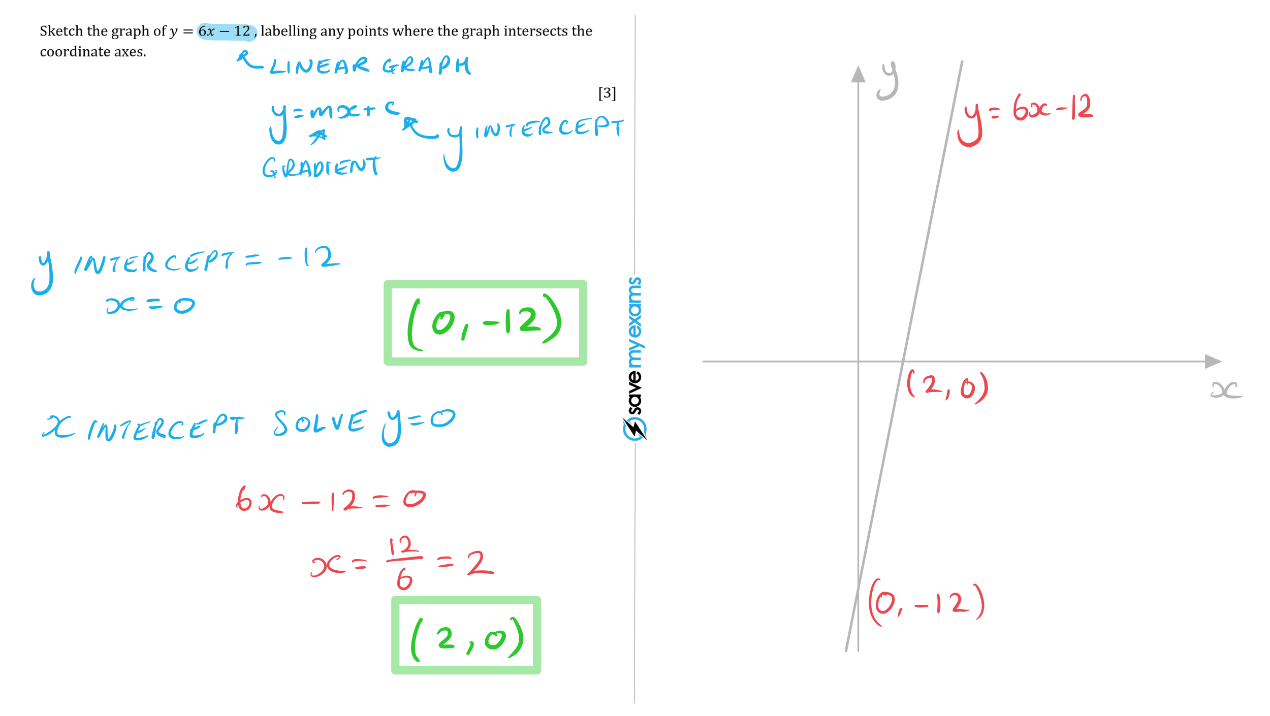 Question 2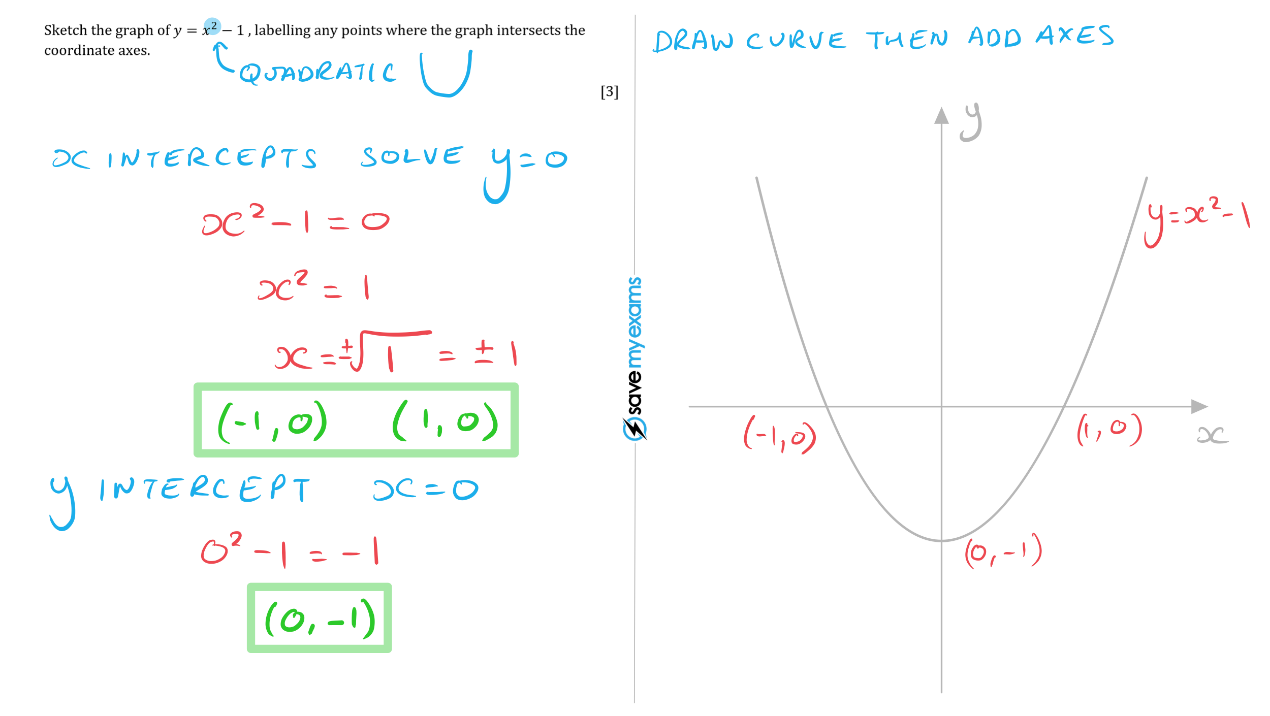 Question 3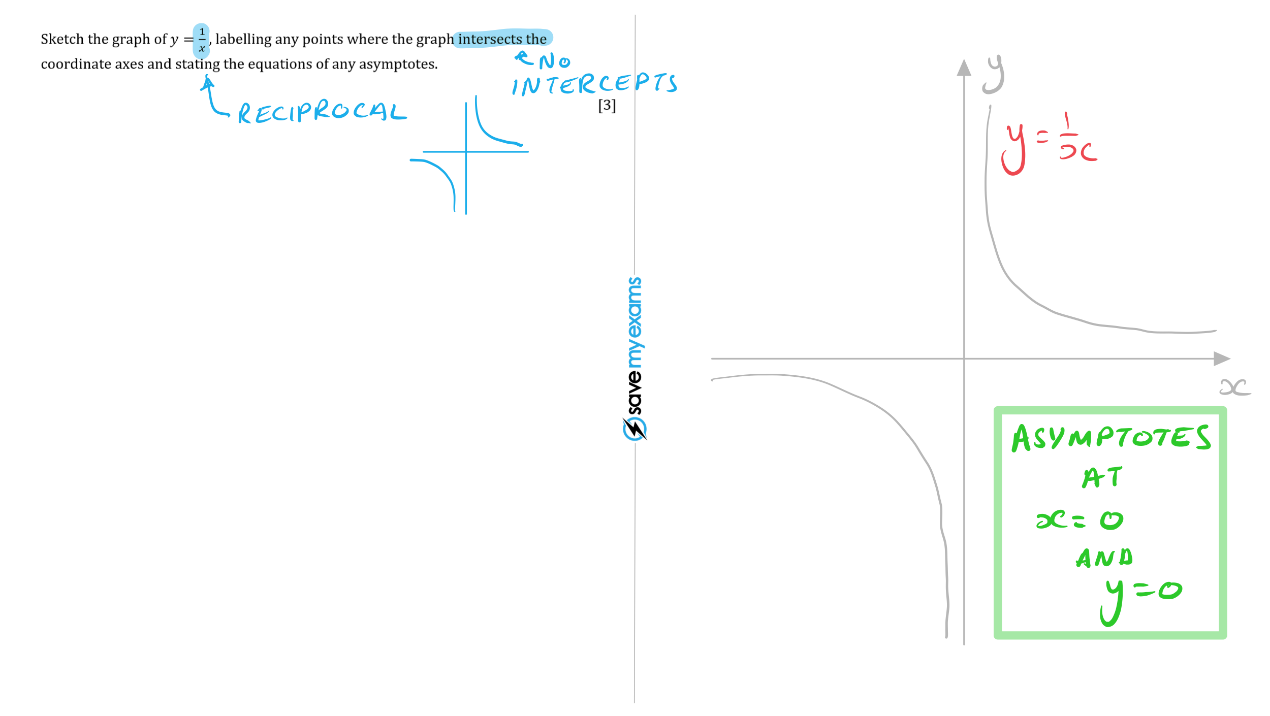 Question 4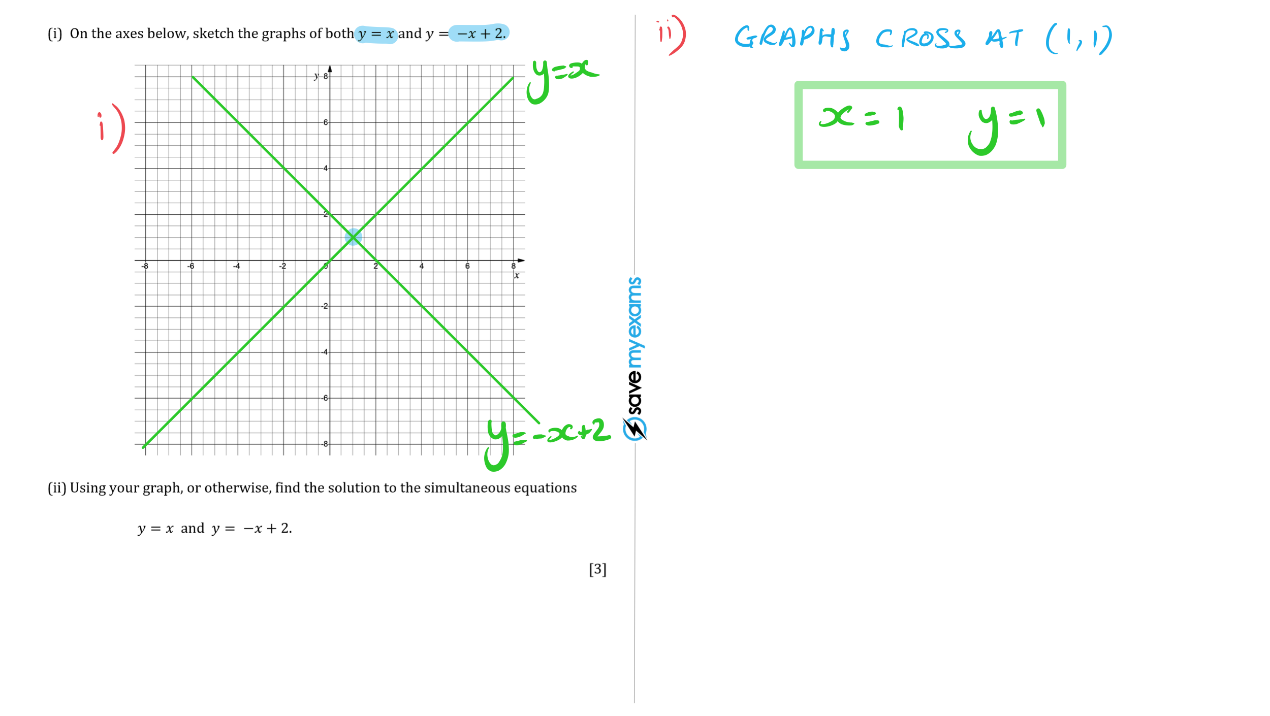 Question 5a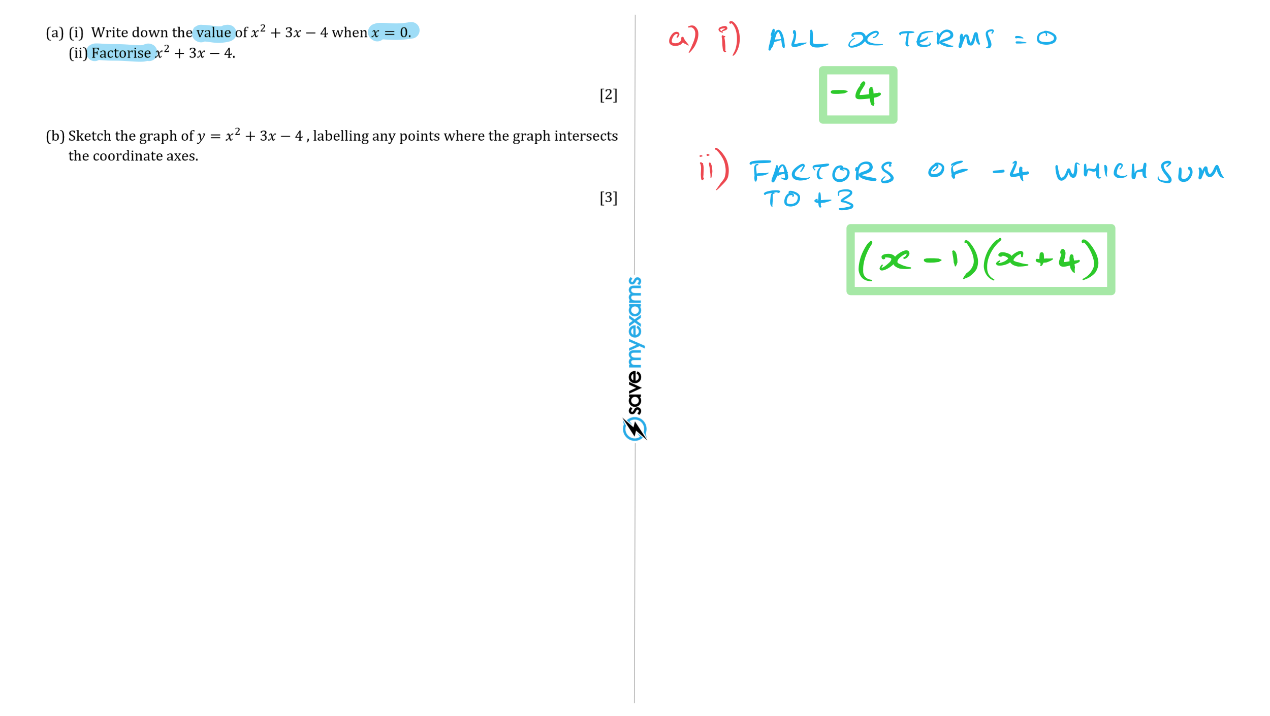 Question 5b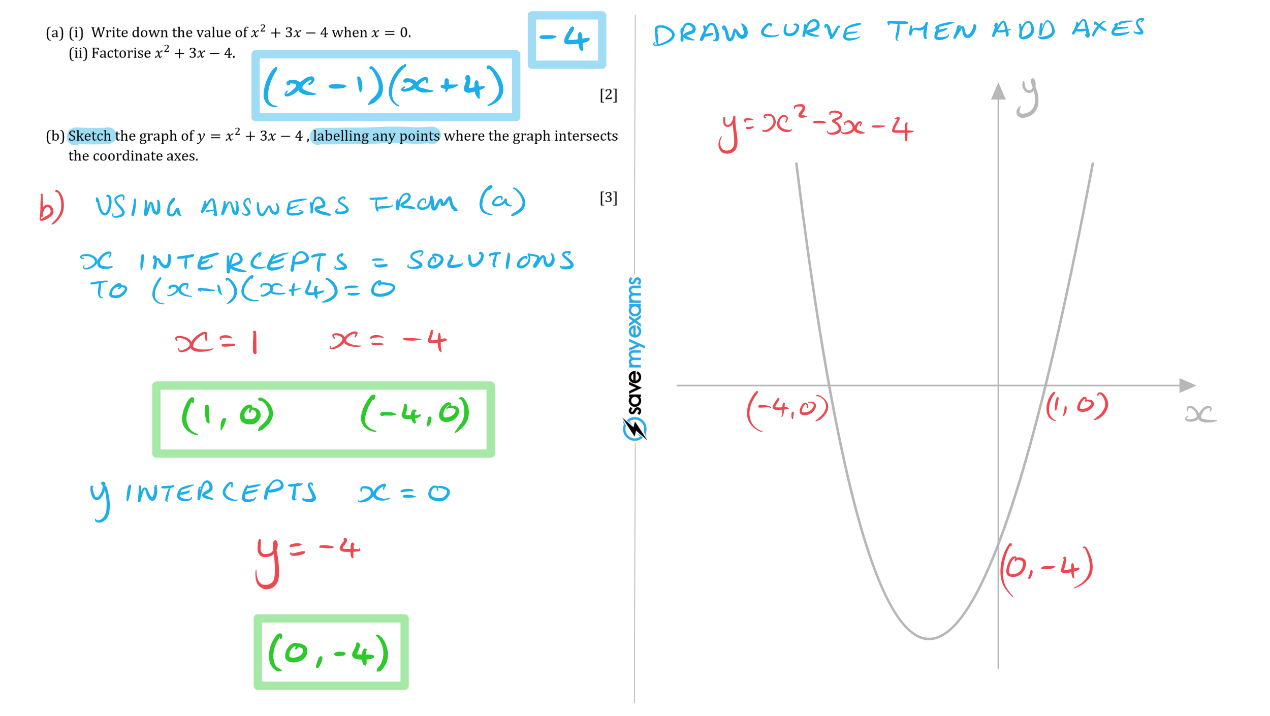 Question 6a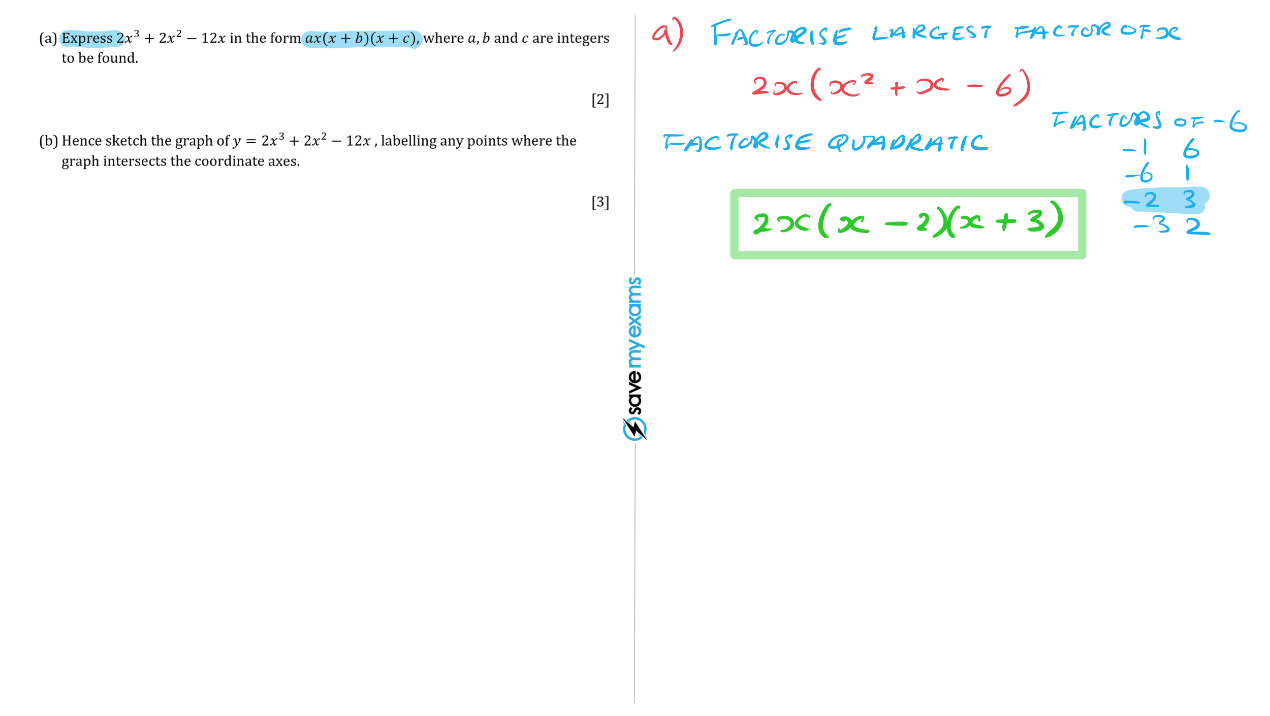 Question 6b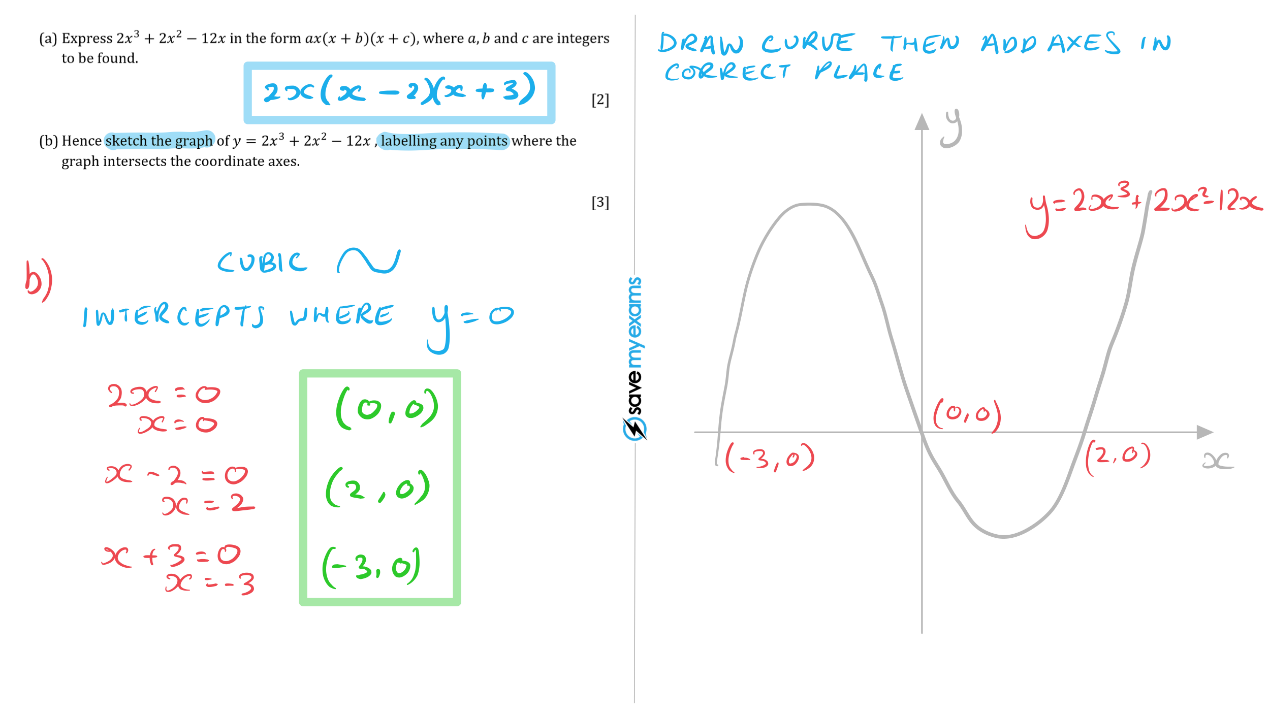 Question 7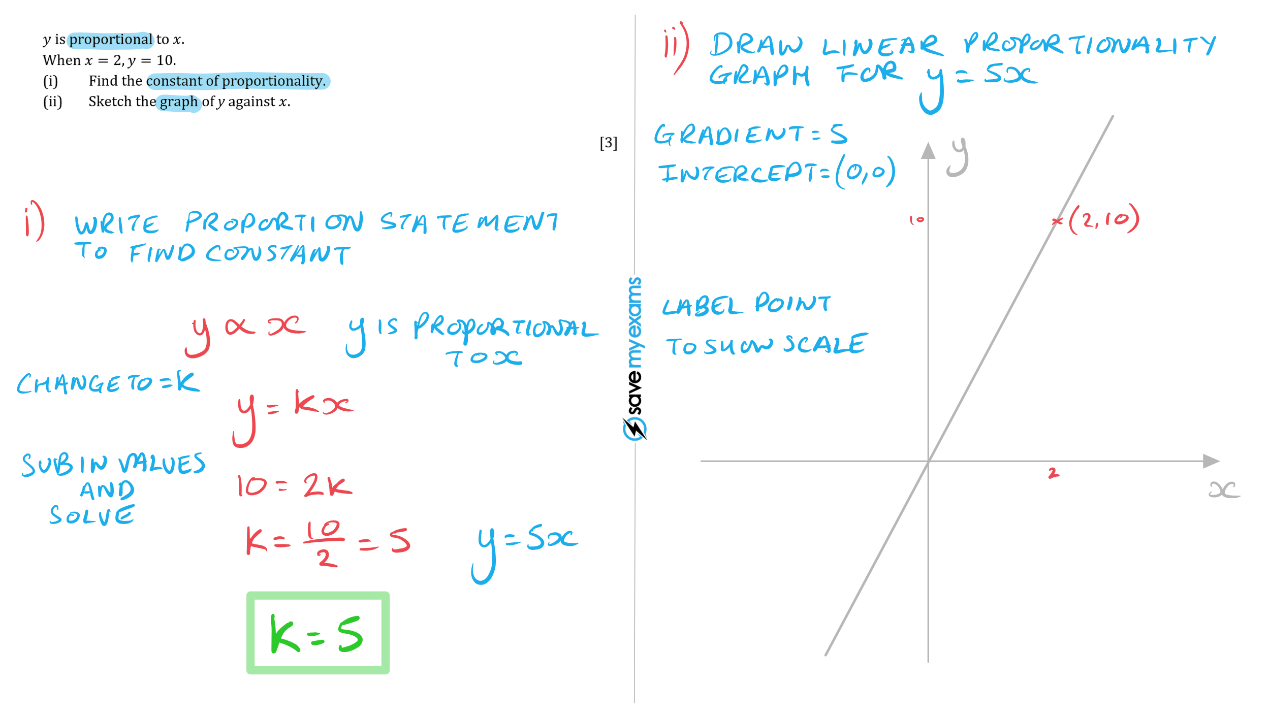 Question 8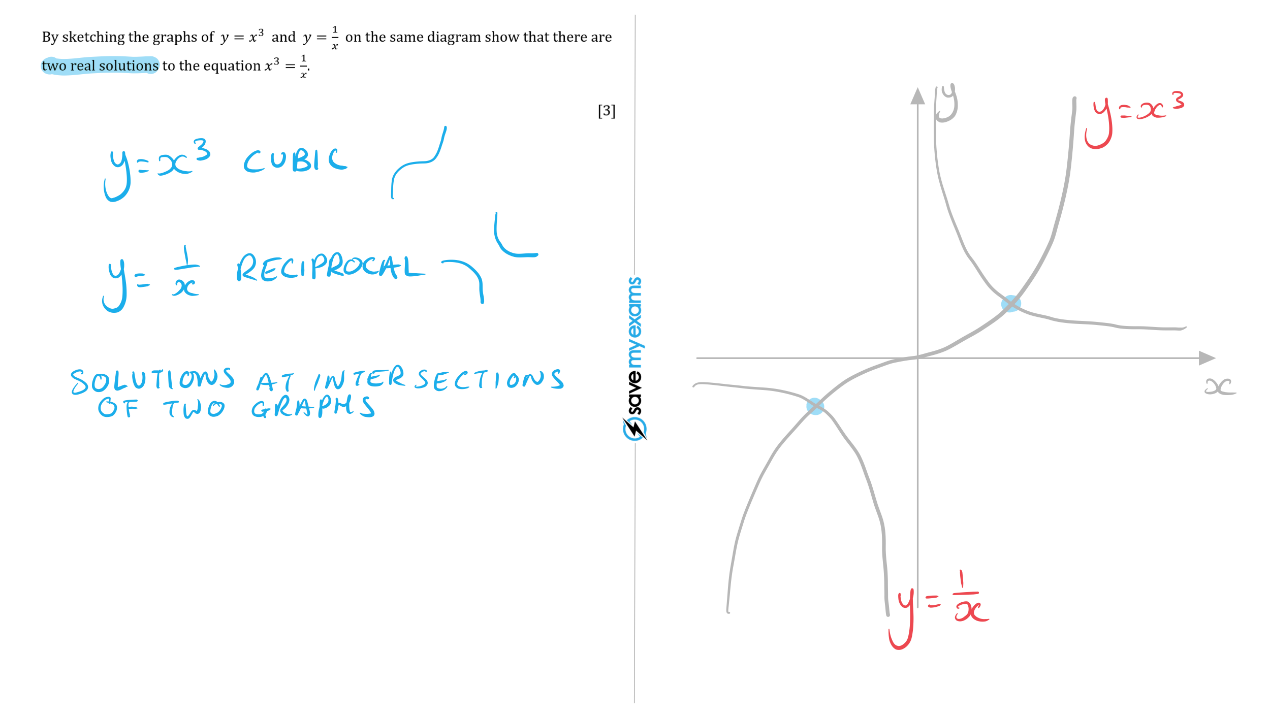 Question 9a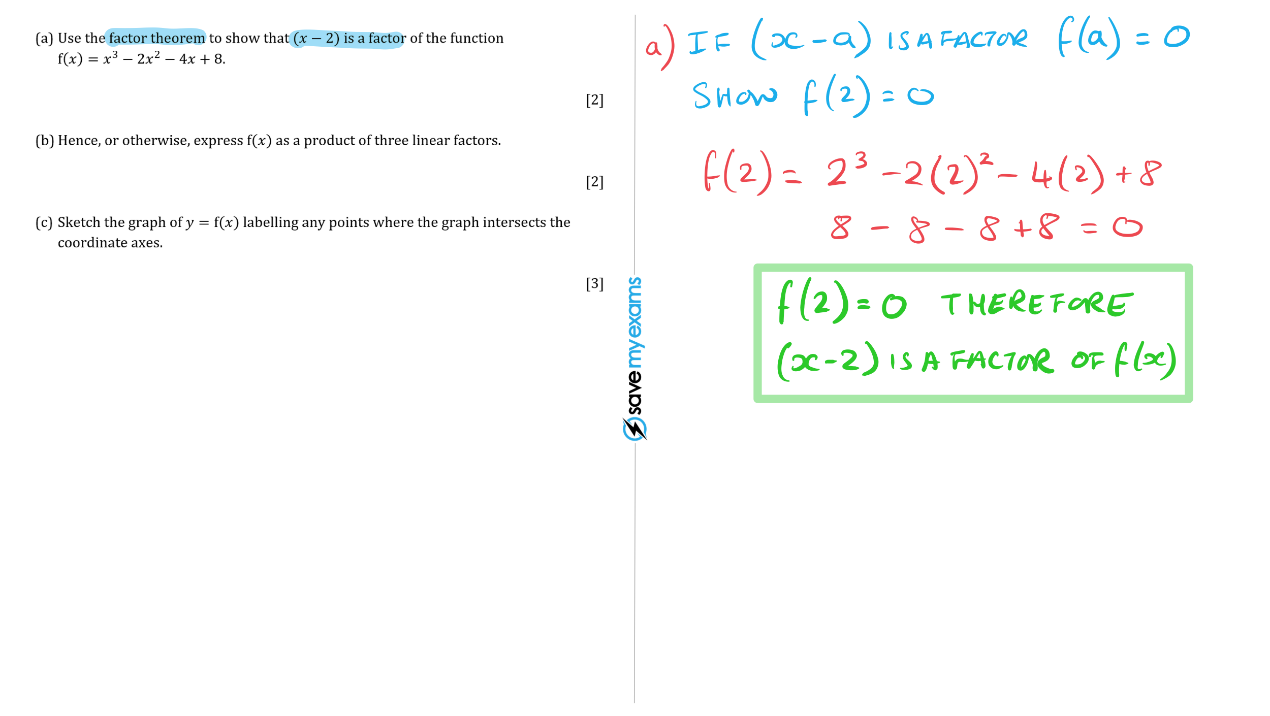 Question 9b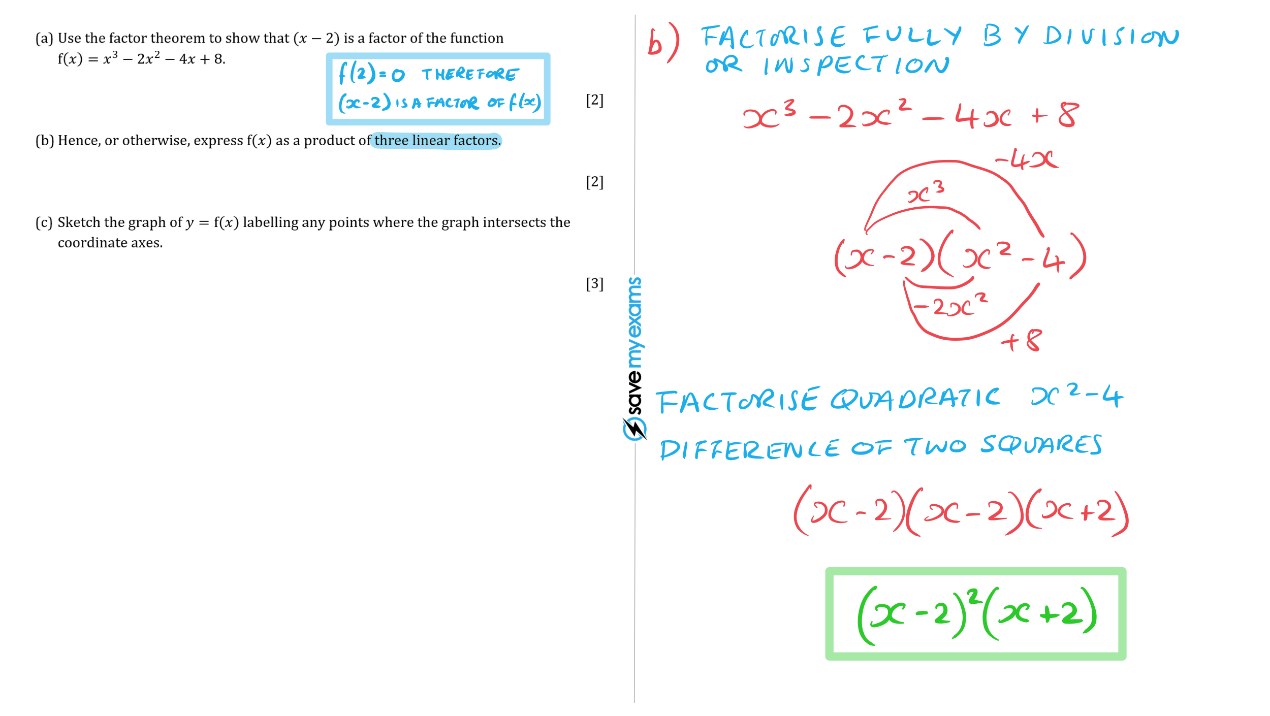 Question 9c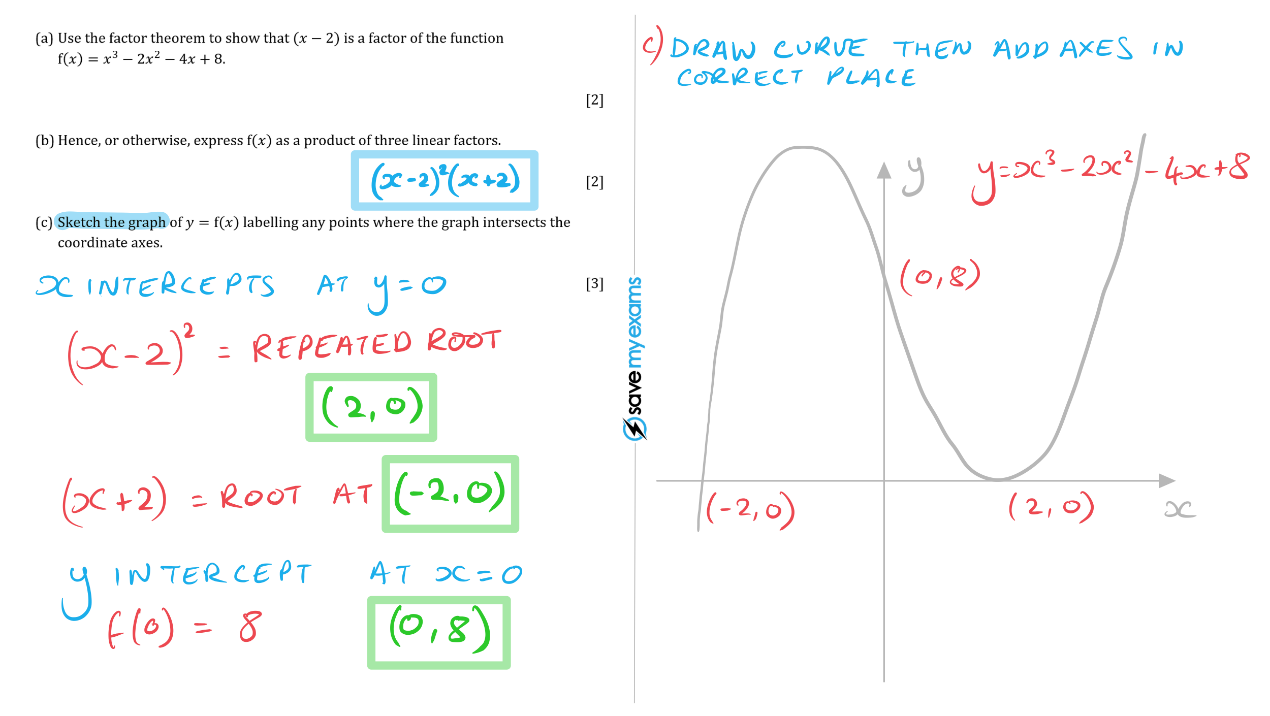 Question 10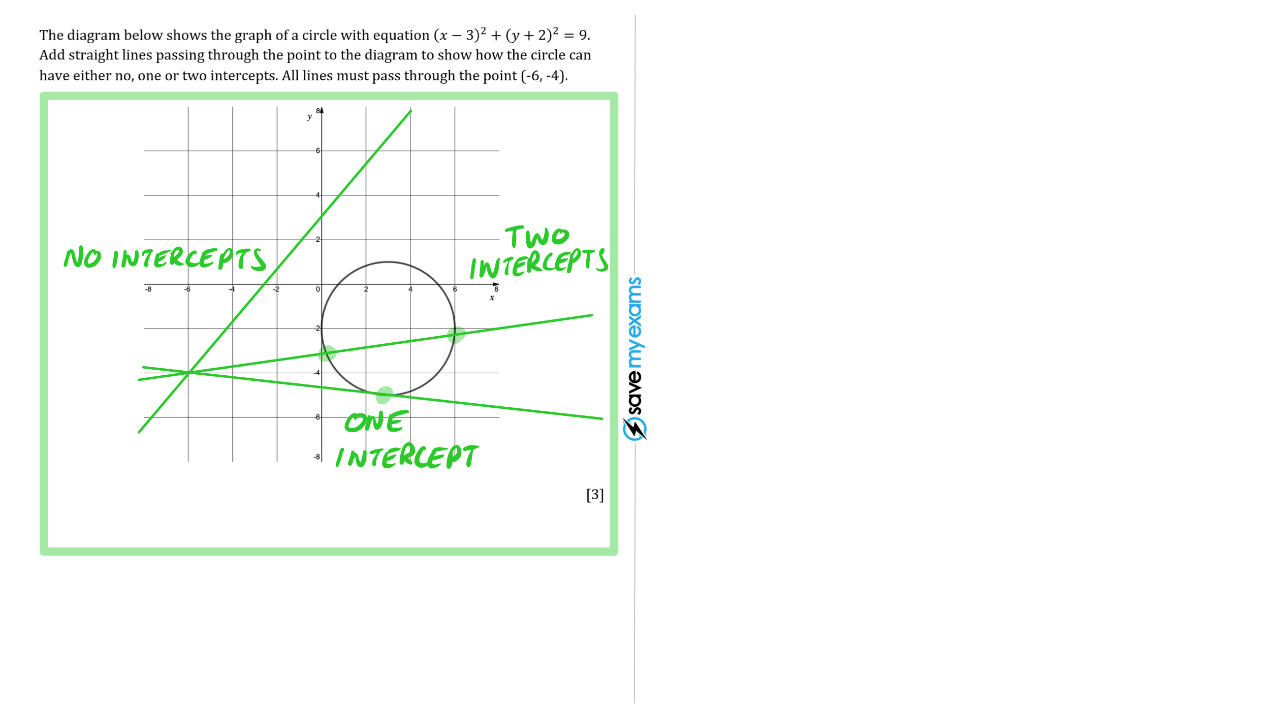 